CsillagPatrik5126JászfényszaruSzent István út 2.Meghívó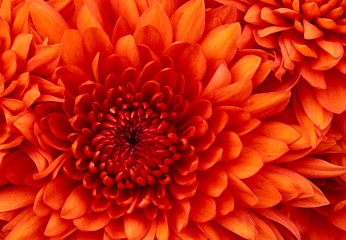 Kedves Csillag Patrik!Szeretettel meghívunk jazz együttesünk holnap este tartandó első nyilvános koncetjére.Pontos időpont:	2000 óraHelyszín:	A kikötőben található legnagyobb hajó!Megjelenésedre feltétlenül számítunk!	A Jazzy együttesNagyMárton5126JászfényszaruSzent László út 19.MeghívóKedves Nagy Márton!Szeretettel meghívunk jazz együttesünk holnap este tartandó első nyilvános koncetjére.Pontos időpont:	2000 óraHelyszín:	A kikötőben található legnagyobb hajó!Megjelenésedre feltétlenül számítunk!	A Jazzy együttes